Pitt Meadows 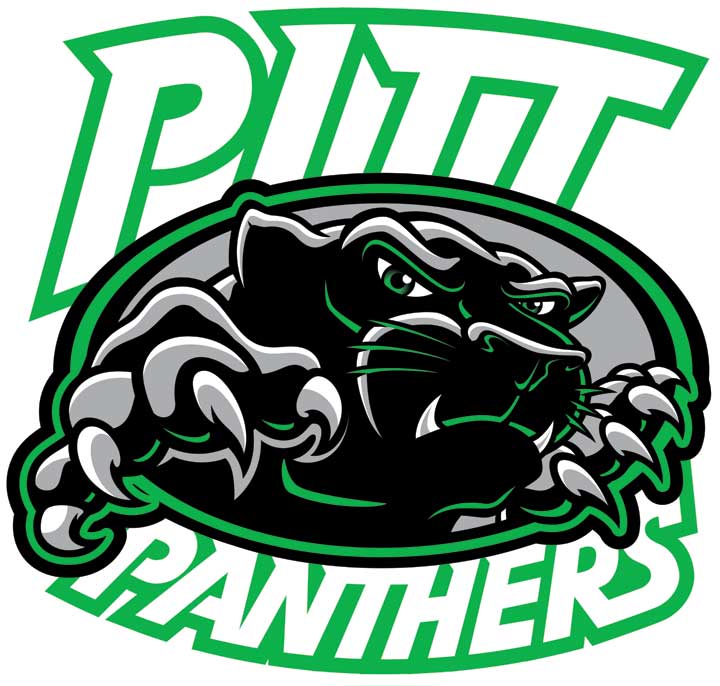 ExpectationsOUTSIDEBe Respectful				Be Responsible			Be SafePlay quietly by the portables 			Use the garbage can and			Stay on the school grounds.during school hours.					recycling bin.																				Play without being rough.Include others in your game.          		Use play equipment  properly.		Be a good sport						If you take a ball outside, 			Be aware of your bring it back in.					surroundings.				Use appropriate language 											Play in appropriate areas